Intensive French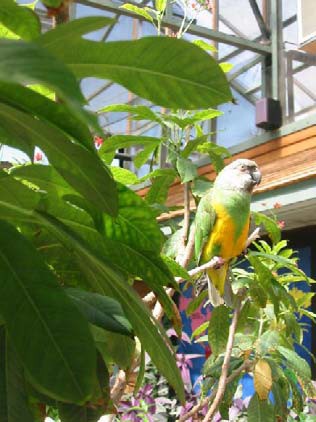 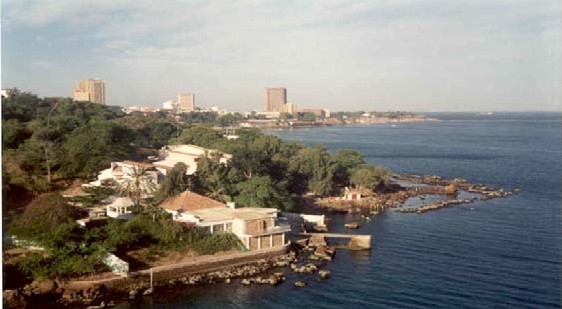 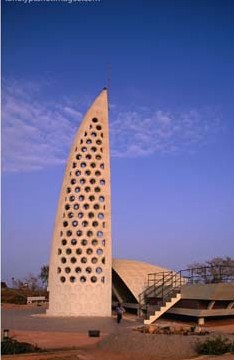 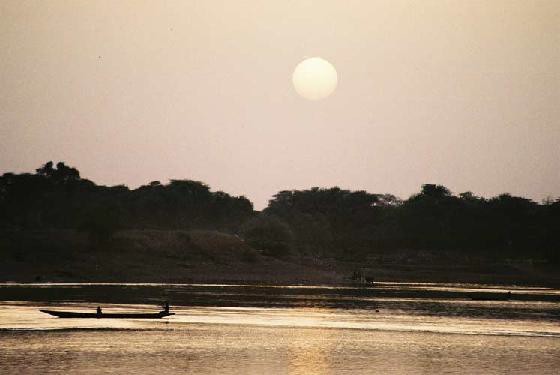 Language in Senegal$4,500+tuitionSpend one month in Senegal immersed in the French language and Senegalese culture. Get six hours of credit while experiencing Africa! The program fee includes stay with a host family, excursions, most meals, and airfare.Duration / Location: 3 weeks/ Dakar, Senegal.May 31—June 22Contact:Dr. Babacar Mboup (229) 333-5948 bmboup@valdosta.eduIrina McClellan (CIP) (229)333-7410ibmcclel@valdosta.eduAPPLICATION